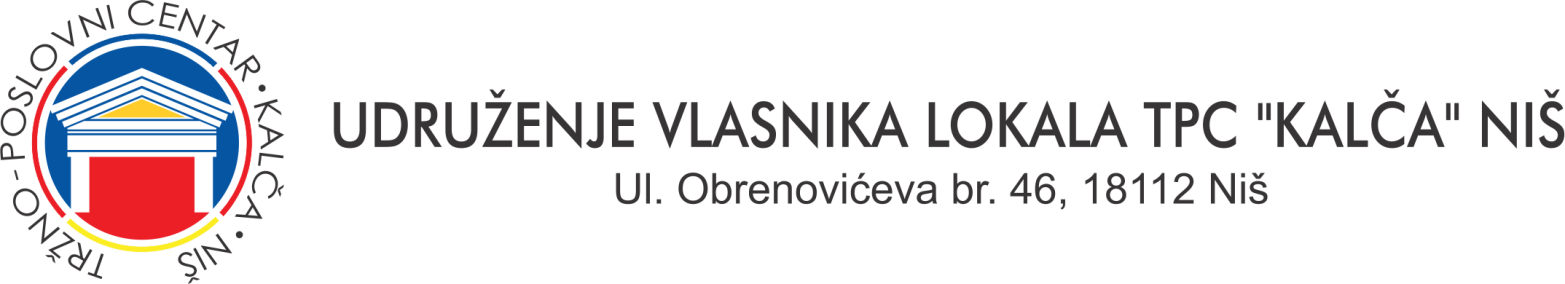                                                8.-TAČKA2020.12.03.- PROBLEMI SA ČIŠĆENJEMJKP Mediana je najavila da će raskinuti ugovore sa pojedinim lokalima i tražiti da zaključi ugovor sa Udruženjem vlasnika lokala TPC „Kalča“. JKP Mediana navodi da ima zaključenih blizu 200 ugovora i to po ceni od 500 dinara po ugovoru. Na čišćenju rade  oko 6 radnika, prema tome tačno je da JKP Mediana na tom poslu ima gubitak. Pored toga većina ugovorenih lokala i to ne plaća, što ih primorava da problem reše na drugi način.Očekujemo da ovih dana dostave konačnu ponudu i predlog rešenja.Nakon završenog krečenja zatražili smo  od JKP Mediana ponudiu za generalno čišćenje. Ta ponuda je bila veoma skupa, tj. tražili su 949,70 dinara po satu ili 393.175,80 dinara  samo za jedno detaljnije čišćenje.Ptrrema tome treba očekivati da će dati jedinstvenu ponudu sa verovatno dosta visokom cenom. U međuvremenu Udruženje je kontaktiralo  privatnih firmi koje se bave tim poslom. Razgovarali smo i sa g-đom Nevicom Petrović, članom našeg Nadzornog odbora, koja ima privatnu firmju koja se bavi tim podlovima, ali je ona izjavila da nije spremna da ugovara taj posao, jer nema takve  slobodne kapacitete, ali namje dala orjentacionu cenu za taj posao.Upravni odbor procenjuje da je moguće ugovoriti čišćenje po približnoj ceni od 300.000,00 dinara mesečno.Usled toga planom prihoda i rashda je planirano povećanje prihoda i rashoda za 2021.godinu u iznosu od 3.600.000 dinara.Upravni odbor predlaže da Skupština ovlasti Upravni odbor da ukoliko do toga dođe da donese odluku o povećanju učešća vlasnika posebnih delova kako bi se taj iznos obezbedio.Upravni odbor je predložio da Skupština donese sledeću odluku:Skupština ovlašćuje Upravni odbor da, ukoliko JKP Mediana otkže dalje čišćenje, prikupi više ponuda za čišćenje TPC „Kalče“ i zaključi ugovor sa  najpovoljnijim ponuđečem.Ovlašćuje se  Upravni odbor da eventualno izvrši povećanje cene održavanja, najviše za iznos cene čišćenja koja bude ugovorena. 